PROGRAMA Acampada de la Santina (7 al 9 de Septiembre) en el camping Amaido de San Tirso de Abres Viernes 7:21 h:	Una vez ubicados los participantes en la acampada, procederemos a la izada de banderas y a continuación copa de bienvenida23:00	Velada nocturna de baile Karaoke o lo que cuadreSábado 8:9:00	Diana para ir despertando y desayunar.10:30	Como es fiesta de la Santina, haremos una suave excursión por los alrededores (los más atrevidos, pueden llevar bicicletas y disfrutar de las sendas existentes), También se pueden realizar algunos juegos de camaradería, sin la presión de la competición, con el maravilloso fin de divertirnos.14:00	Comida en el bar del Camping, Sobremesa de chistes, cancios y otras cosas que se nos ocurran.16:30	Una vez repuestos, realizaremos un tranquilo programa de juegos tradicionales (cascayu, carrera de sacos, pañuelu, rana, etc.), sin descartar los habituales de mesa, y petanca.  22:00	Cena de hermandad (cada uno lo suyo), para comentar el desarrollo del día y a continuación baile, bingo o lo que se nos ocurra.Domingo 9:9:30	Diana floreada (supongo que habrá flores por la zona).10:30	Mas juegos tradicionales, o si nos vemos con ganas, un paseo por un tramo de la vía verde a Pontenova, que es una ruta fácil incluso para hacer con niños, al ser una antigua vía ferroviaria. Así llegaríamos a la hora del vermut para reponer fuerzas.14:00	Bajada de banderas y a continuación, pinchoteo a cargo del club y despedida hasta la próxima.  NOTAS:ES IMPORTANTE CUBRIR TODOS LOS DATOS DE LA INSCRIPCIÓN E IMPRESCINDIBLE FIRMARLA PARA QUE SEA VÁLIDA.Los horarios pueden verse alterados por circunstancias ajenas a la directiva; especialmente si el tiempo obliga.- ES MUY IMPORTANTE QUE LOS SOCIOS INSCRITOS A LA ACAMPADA, PASEÍS POR EL CLUB PARA AYUDAR A TRASLADAR LOS UTENSILIOS QUE ALLÍ TODOS DISFRUTAMOS.FECHA CIERRE INSCRIPCIÓN: 30 DE AGOSTO DE 2018	(Por razones de organización y ajuste de calendario de las   empresas cooperantes, la fecha tope será rigurosamente la señalada)TANTO EL TITULAR COMO LOS ACOMPAÑANTES SE OBLIGAN A RESPETAR Y ACEPTAN EL REGLAMENTO QUE LA FECC TIENE PARA LAS ACAMPADAS Y AL MISMO TIEMPO EXIMEN AL CLUB ORGANIZADOR DE TODA RESPONSABILIDAD EN CUANTO AFECTA A ACCIDENTES, ENFERMEDAD, INCENDIOS Y OTRAS CAUSAS DE FUERZA MAYOR NO IMPUTABLES AL MISMO..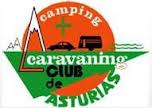 INSCRIPCIÓN: ACAMPADA DE LA SANTINA7- 8 y 9 de septiembreFORMA DE PAGO:POR MAIL (presidencia@cccasturias.com), ENVIANDO JUSTIFICANTE DE  TRANSFERENCIA A LA CUENTA DE CAJA RURAL: ES38 3059 0112 5326 2706 4427 CON LA INSCRIPCIÓN CUBIERTA.ENTREGANDO EN EL CLUB LA INSCRIPCIÓN CUBIERTA Y ABONANDO LA INSCRIPCIÓN EN EFECTIVO.NOMBRE:NOMBRE:NOMBRE:NOMBRE:Nº PERSONAS:TFNO.:TFNO.:TFNO.:CONCEPTOCONCEPTOCOSTE UNITARIOCOSTE TOTALINSTALACIÓNINSTALACIÓN40 €40 €MAYORES 12 AÑOS, inclusiveMAYORES 12 AÑOS, inclusive9 €/persona     €COMIDA DEL SÁBADOCOMIDA DEL SÁBADO10 €/persona €COMIDA SÁBADO niños hasta 10 añosCOMIDA SÁBADO niños hasta 10 años6 €/niño€GASTOS DE ACAMPADA SOCIOS (por instalación)GASTOS DE ACAMPADA SOCIOS (por instalación)1 €/noche€GASTOS DE ACAMPADA NO-SOCIOS (por instalación)GASTOS DE ACAMPADA NO-SOCIOS (por instalación)2 €/noche€TOTALTOTALTOTAL€